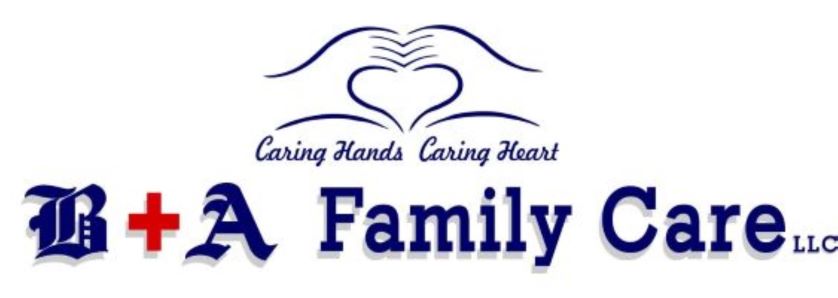 Corporate Enrollment FormCompany Name: ____________________________________________________________________________
Company Contact/Title: ___________________________________________________________________Additional Contact/Title 
(Person to receive invoice):  _____________________________________________________________Address: _____________________________________________________________________________________


City: ____________________________________  State: __________________  Zip Code:  ______________
Phone Number: _____________________________________________________________________________
Email: _________________________________________________________________________________________Coverage (employer responsibility to Boaz and Albertville Family Care, LLC)Membership:  		___________%Labs:   			___________%Medications:		___________%Misc Charges		___________%Preferred Payment Method:Monthly Check  		Monthly Credit/Card           Auto-Debit Enabled: 5th, 10th, 15th, 20th, 25th (circle)(You may call to provide this billing information over the phone for security purposes)Courtesy of Atlas MD